Los MV1 y MV2 deben presentarse en la solicitud en físico y en formato digital conforme la siguiente tabla:Notas:1. El nombre del medio de verificación debe ser el mismo en la solicitud en físico y en formato digital.2. Folios hace referencia al rango de páginas donde se ubica el medio de verificación en la solicitud en físico.SUPERINTENDENCIA NACIONAL DE EDUCACIÓN SUPERIOR UNIVERSITARIA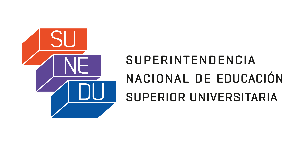 FORMATO DE LICENCIAMIENTO BB32NOMBRE DE LA UNIVERSIDADUNIVERSIDAD NACIONAL DE SAN CRISTÓBAL DE HUAMANGA.REPRESENTANTE LEGALDr. HOMERO ANGO AGUILAR.CONDICIÓN IVLíneas de investigación a ser desarrolladas.COMPONENTEIV.1Líneas de investigación.INDICADOR 32Existencia de un Órgano Universitario de Investigación cuyo responsable tenga grado de doctor.1. MEDIO DE VERIFICACIÓN (MV)MV1:Estatuto u otro documento pertinente aprobado por la autoridad competente de la universidad; yMV2: Relación del personal del órgano de investigación.2. CONSIDERACIONES PARA EL CUMPLIMIENTO DEL INDICADORMV1La universidad debe presentar documentación que acredite la existencia de un órgano universitario de investigación. Este órgano puede tener diferentes denominaciones, pero debe estar encargado principalmente de orientar, coordinar y organizar los proyectos y actividades de investigación, que se desarrollan a través de diversas unidades académicas de la universidad.El documento debe estar aprobado por la autoridad competente o representante legal de la universidad, indicando su última fecha de actualización.MV2La universidad debe presentar la relación del personal del órgano universitario de investigación, donde el responsable debe tener grado de doctor.  El documento debe estar aprobado por la autoridad competente o representante legal de la universidad, indicando su última fecha de actualización.CÓDIGO DEL MEDIO DE VERIFICACIÓNNOMBRE DEL MEDIO DE VERIFICACIÓN1UBICACIÓN EN LA SOLICITUD(indicar folios 2 correspondientes)MV1ESTATUTO-UNSCH-2016   (VINCULO)MV2PAP APROBADO 2013   (VINCULO)3. OBSERVACIONES ADICIONALES